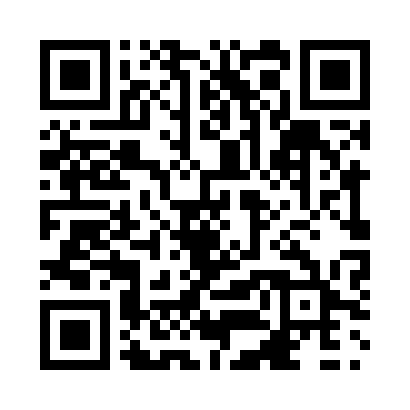 Prayer times for Searchmont, Ontario, CanadaMon 1 Jul 2024 - Wed 31 Jul 2024High Latitude Method: Angle Based RulePrayer Calculation Method: Islamic Society of North AmericaAsar Calculation Method: HanafiPrayer times provided by https://www.salahtimes.comDateDayFajrSunriseDhuhrAsrMaghribIsha1Mon3:435:471:407:069:3411:372Tue3:445:471:407:069:3311:373Wed3:445:481:417:069:3311:374Thu3:455:491:417:069:3311:365Fri3:465:491:417:069:3211:366Sat3:475:501:417:059:3211:357Sun3:485:511:417:059:3211:338Mon3:505:521:417:059:3111:329Tue3:515:521:427:059:3011:3110Wed3:535:531:427:059:3011:3011Thu3:545:541:427:049:2911:2912Fri3:565:551:427:049:2911:2713Sat3:575:561:427:049:2811:2614Sun3:595:571:427:039:2711:2515Mon4:015:581:427:039:2611:2316Tue4:025:591:427:029:2511:2117Wed4:046:001:427:029:2511:2018Thu4:066:011:437:029:2411:1819Fri4:086:021:437:019:2311:1720Sat4:096:031:437:009:2211:1521Sun4:116:041:437:009:2111:1322Mon4:136:051:436:599:2011:1123Tue4:156:061:436:599:1911:1024Wed4:176:081:436:589:1711:0825Thu4:196:091:436:579:1611:0626Fri4:216:101:436:579:1511:0427Sat4:226:111:436:569:1411:0228Sun4:246:121:436:559:1311:0029Mon4:266:131:436:559:1110:5830Tue4:286:151:436:549:1010:5631Wed4:306:161:436:539:0910:54